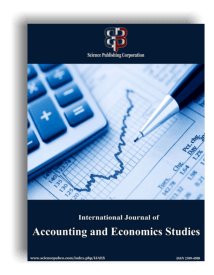 The effects of tax structure on economic growth: evidence from Pakistan economiesMahfooz Khan Durrani*1, 2, Saif ul Amin3, Sammandar Khan31Department of IDS, University of Agriculture, Peshawar -Pakistan2Institute of Social Policy & Research, Affiliated with Bacha Khan University, Charsadda-Pakistan3COMSATS Institute of Information Technology, Islamabad-Pakistan*Corresponding author E-mail: msmahfoozkhan@yahoo.comFig.1 Taxes effect on GDPSource: Durrani, 2015..References Amanja, D. M., and Morrissey, O. (2005), "Fiscal Policy and Economic Growth in Kenya", Credit Research Paper, 05/06, pp.1-35.Babalola, S.J. and U. Aminu, 2011. Fiscal policy and economic growth relationship in Nigeria. Inter. J. of Busi. and Soc. Sci, 2(17).Barro, R. J. (1974). Are Government Bonds Net Wealth? J. of Poli. Econ, 82,1095-1117.Barro, R. J. (1979). On the Determination of the Public Debt.J. of Poli. Econ, 87(5), 940–971.Devarajan, Shantayanan, S. Vinaya and Heng-fuZou., 1996. The composition of public expenditure and economic growth.J. of Mon. Econ, 37.Devereux, M. B., and Love, D. R. (1995). The Dynamic Effects of Government Spending Policiesin a Two-Sector Endogenous Growth Model. J. of Mon., Crd and Ban, 27(1), 232-256.Gemmell, N., Kneller, R., andSanz, I. (2006). Fiscal Policy Impacts on Growth in the OECD: Are They Long- or Short-Run? Ghosh, S. and A. Gergoriou, 2006.On the composition of government spending optimal fiscal policy and endogenous growth. Theory and Evidence, Brunel University Discussion Paper No. 06-19. Gupta, S., B. Clements, E. Baldacci and C. Mulas-Granados 2005.Fiscal policy, expenditure composition and growth in low-income countries. Journal of International Money and Finance, 24.Karras, G. (1999). Taxes and Growth Testing the Neoclassical and Endogenous Growth Models.Cont. Econ. Poli., 17 (3), 177-188.Kim, S.-J. (1992). Taxes, Growth and Welfare in an Endogenous Growth Model.Ph.D. dissertation.Kneller, R., M.F. Bleaney and N. Gemmell, 1999. Fiscal policy and growth: Evidence from OECD countries. Journal of Public Economics, 74.McCallum, B. T. (1996). Neoclassical vs. Endogenous Growth Analysis: An Overview. FRBRichmond Economic Quarterly, 82 (4).Mccracken, C. (2006). Whether Fiscal Policy State Affects State Economic Growth. Romer, C. D., andRomer, D. H. (2007). The Macroeconomic Effects of Tax Changes: Estimates Based On a New Measure of Fiscal Shocks. Romer, P. M. (1986).Increasing Returns and Long-Run Growth. The J. of Poli. Econ., 94 (5), 1002-1037.Romer, P. M. (1990).Endogenous Technological Change. The J. of Poli. Econ, 98(5), S71-S102.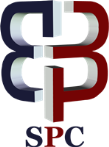 International Journal of Accounting and Economics Studies, 4 (2) (2016) 01-06
International Journal of Accounting and Economics Studies
Website: www.sciencepubco.com/index.php/IJAES
doi: 10.14419/ijaes.v4i1.5585
Research paperTable. 1 Association between Taxes and Gross Domestic ProductTable. 1 Association between Taxes and Gross Domestic ProductTable. 1 Association between Taxes and Gross Domestic ProductTable. 1 Association between Taxes and Gross Domestic ProductTaxesGDPTaxesPearson Correlation1.995**TaxesSig. (2-tailed).000TaxesN3232GDPPearson Correlation.995**1GDPSig. (2-tailed).000N32323232**. Correlation is significant at the 0.01 level (2-tailed).Source: Secondary data**. Correlation is significant at the 0.01 level (2-tailed).Source: Secondary data**. Correlation is significant at the 0.01 level (2-tailed).Source: Secondary data**. Correlation is significant at the 0.01 level (2-tailed).Source: Secondary dataTable. 2 ADF Test for level interceptTable. 2 ADF Test for level interceptTable. 2 ADF Test for level interceptt-StatisticProb.*Augmented Dickey-Fuller test statistic1.3047040.9981Test critical values: 1% level-3.661661                                5% level-2.960411                               10% level-2.619160Source: Secondary dataTable. 3  ADF test for GDP (1st diff-trend and intercept)Table. 3  ADF test for GDP (1st diff-trend and intercept)Table. 3  ADF test for GDP (1st diff-trend and intercept)t-StatisticProb.*Augmented Dickey-Fuller test statistic-5.6709020.0003Test critical values: 1% level-4.296729                                5% level-3.568379                               10% level-3.218382Source: Secondary dataTable.4 Co-integration Rank Test for TraceTable.4 Co-integration Rank Test for TraceTable.4 Co-integration Rank Test for TraceTable.4 Co-integration Rank Test for TraceTable.4 Co-integration Rank Test for TraceHypothesized No. of CE(s)Eigen valueTrace Statistic0.05 Critical ValueProb.**None0.1762597.25965115.494710.5477At most 10.0469521.4426903.8414660.2297Source: Secondary dataSource: Secondary dataSource: Secondary dataTable.5 Co-integration Rank Test for maximum Eigen valueTable.5 Co-integration Rank Test for maximum Eigen valueTable.5 Co-integration Rank Test for maximum Eigen valueTable.5 Co-integration Rank Test for maximum Eigen valueTable.5 Co-integration Rank Test for maximum Eigen valueHypothesized No. of CE(s)Eigen valueMax-Eigen Statistic0.05 Critical ValueProb.**None0.1762595.81696114.264600.6368At most 10.0469521.4426903.8414660.2297Source: Secondary dataSource: Secondary dataSource: Secondary dataTable.6  Pair wise Granger Causality Test for Lag-2Table.6  Pair wise Granger Causality Test for Lag-2Table.6  Pair wise Granger Causality Test for Lag-2Table.6  Pair wise Granger Causality Test for Lag-2Null Hypothesis:ObsF-StatisticProb.Taxes does not Granger Cause GDP302.499300.1024GDP does not Granger Cause Taxes6.990090.0039Source: Secondary dataTable.7  Pair wise Granger Causality Test for Lag-4Table.7  Pair wise Granger Causality Test for Lag-4Table.7  Pair wise Granger Causality Test for Lag-4Table.7  Pair wise Granger Causality Test for Lag-4 Null Hypothesis:ObsF-StatisticProb. Taxes does not Granger Cause GDP281.538830.2312 GDP does not Granger Cause Taxes2.206850.1070Source: Secondary data